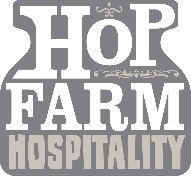 Venue HireVenue CapacityRoom RatesMonday-Friday Half Day = 8am - 12pm OR 1pm - 5pm Monday- Friday Full Day = 8am - 5pm ShiresHalf Day £325 + VATFull Day £450 + VATWhitesHalf Day £325 + VATFull Day £450 + VATRoundelsHalf day £150 + VATFull Day £200 + VATDrayHalf Day £750 + VATFull Day £1000 + VATAdditional £50.00 per hour room charge for every hour before 8am and after 5pmCorporate Evening and Weekend HireIncludes use of the Bar, and Bar Staff Exclusive Weekend Hire 9am-12amFrom £1500+VAT Exclusive Evening Hire 6pm-12amFrom £750+VATRefreshment OptionsUnlimited Tea & CoffeeHalf Day £3.00+ VAT ppFull Day £3.50+VAT pp Bacon, Sausage or Egg Baps£2.90+VAT ppBreakfast Pastries£2.00 +VAT ppJug of Apple/Orange Juice£4.50+VAT eachFood Options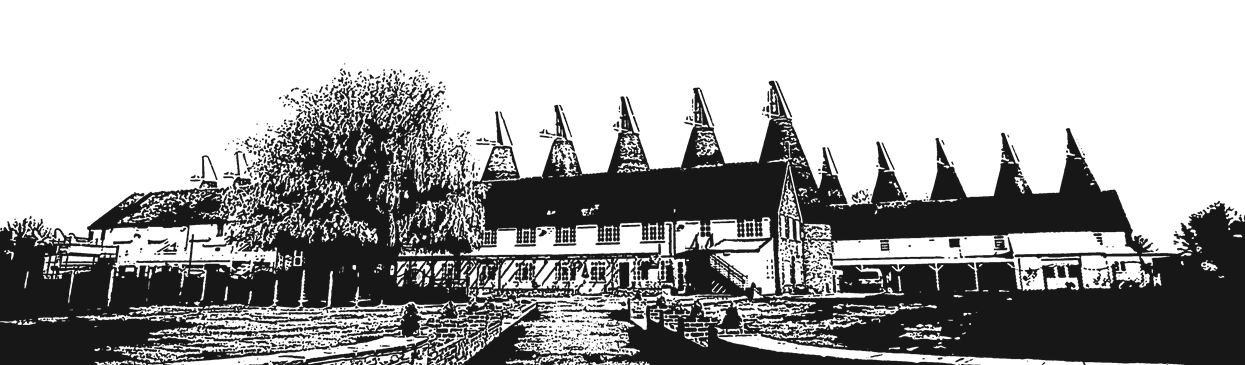 Price includes all table linen and napkins requiredSandwich/Baguettes & Tortilla Crisps£4.50+VAT ppSoup Luncheon (Min 10 Guests)£7.00+VAT ppJacket Potatoes & Salad(Min 15 Guests)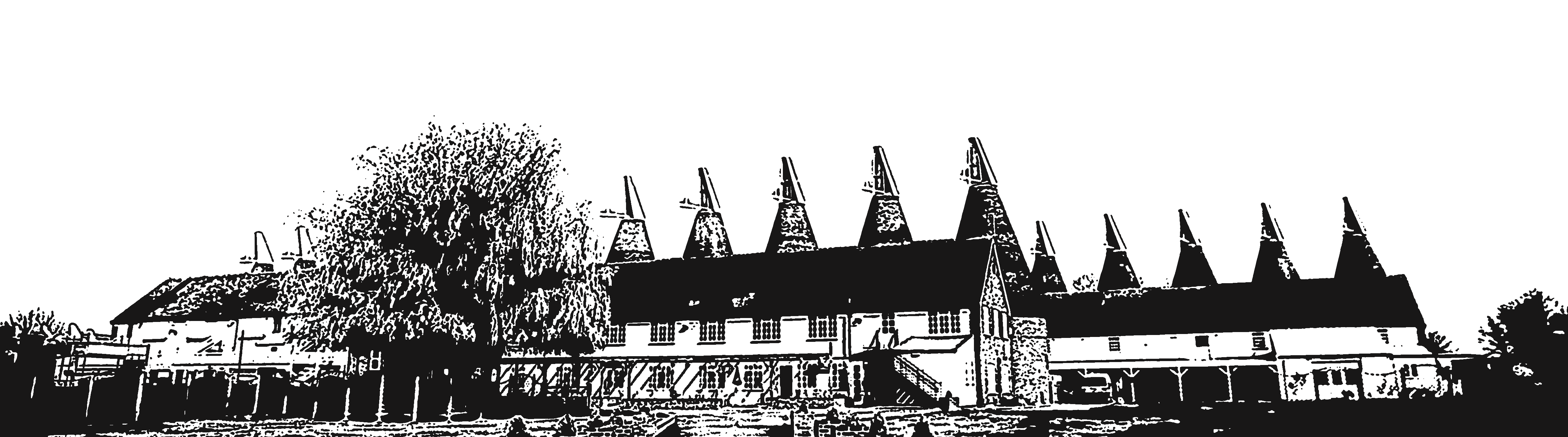 £8.00+VAT ppBBQ Buffet(Min 30 Guests)£16.60+VAT ppHog Roast (Min 80 Guests)Bap Only £8.50+VAT ppBuffet £16.60+VAT ppFinger BuffetChef’s choice £10.25+VAT ppChoose 6 items £12.25+VAT ppHot Fork Buffet£15 +VAT pp3 Course Sit Down Dinner(Min 30 Guests)From £29.95+VAT pp*Add a Dessert Table for just £3+VAT per person*Day Delegate Rate(Minimum of 15 People)Full Day 8am-5pm£26+VAT ppHire Of One Room Biscuits on ArrivalPads and PensFlip Chart	Water and CordialProjector and ScreenUnlimited Tea and Coffee throughout the dayWorking Sandwich LunchHalf Day 8am-12pm/1pm-5pm£17+VAT ppHire Of One Room	Pastries on ArrivalPads and PensFlip Chart	Water and CordialProjector and ScreenUnlimited Tea and Coffee throughout session*Complementary WI-FI is available in each of our meeting rooms excluding the Dray Marquee**Pricing for further AV equipment, Staging and Flipcharts are available on request*Finger Buffet Upgrade OptionUpgrade your Sandwich Lunch and add 5 of the options below for just £4+VAT per personPotato Wedges with Various Dips (G) (V)  Hummus and Crudités (G) (V)  Marinated Chicken Kebabs (G)Vegetable Spring Rolls (V)Green and Black Olives Southern Fried Chicken Strips Falafel Bites (V)A Selection of Bruschetta; Chef’s Pâté with Chutney – (G) also availableHoney & Mustard Glazed Cocktail SausagesSausage RollsPesto and Cheese Twirls  Homemade Coleslaw  Vegetable QuicheBuffet Upgrade OptionsUpgrade your Sandwich Lunch to a Hot Fork Buffet, please choose up to three options for just £6+VAT per personVegetable Tagine and Cous Cous Sweet and Sour Chicken Served With NoodlesBeef Chilli Served with Jacket Potatoes Lasagne (Mince or Vegetable), Garlic Bread, and a Tossed SaladButternut Squash, Aubergine, Pomegranate Seeds and a Feta MoussakaTuna Pasta Bake Served with a Tossed Salad Chicken or Vegetable Curry Served With Rice and Naan,  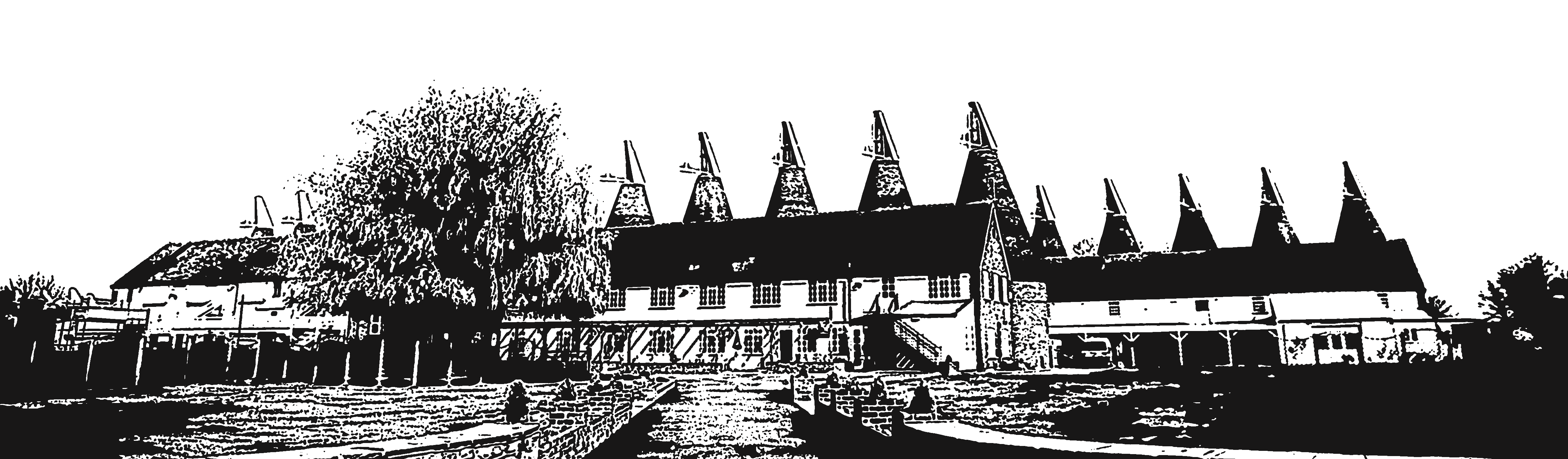 Add Fruit Platters or Dessert Items For Just £3+VAT per person*Additional Dietry Requirements Availiable On Request*Corporate MenusSandwich / Baguettes & Tortilla Crisps  £5.50+VAT per personA Selection of sandwiches and rolls served on a platter with tortilla crisps. Meat and vegetarian filling are available.Paninis are also available for parties with less than 20 guests.Soup Luncheon £7.00+VAT per personMinimum 10 GuestsChoose one of the following Soups;Country Vegetable SoupFrench Onion SoupTomato & BasilBread Basket & SpreadCrudité & HummusSweet Potato Falafel BitesGinger & Lemongrass Chicken SkewersJacket Potatoes & Salad £8.00+VAT per personMinimum 10 GuestsJacket PotatoesMixed Leaf SaladTuna MayoGrated CheeseMarinated Chicken & SweetcornQuicheWholemeal Pitta Bread & HummusTomato & Cheese BruschettaBBQ Buffet £16.60+VAT per personMinimum 30 GuestsHome Style 100% Beef BurgerLocally Sourced SausageMarinated Chicken KebabSoft Flour BapJacket Potatoes OR Potato WedgesMixed Seasonal Leaves with House VinaigretteTomato Salad with Red Onions and BasilChunky Homemade Coleslaw Spicy Rice Salad Selection of Vegan & Vegetarian ItemsHog Roast Bap only - £8.50+VAT per personBuffet - £16.60+VAT per personMinimum 80 Guests, only available April-October.Slow Roasted Pig Crispy CracklingSoft Flour BapStuffingApple SauceJacket Potatoes OR Potato WedgesMixed Seasonal Leaves with House VinaigretteTomato Salad with Red Onions and BasilChunky Homemade Coleslaw Selection of Vegan & Vegetarian ItemsFinger Buffet MenuChefs Choice £10.25+VAT per person OR Choose 6 items £12.25+VAT per person Chefs Choices options will include a selection of the below or please choose 6 items, Potato Wedges and Dips Hummus and CruditésCajun Coated Fine BeansOnion RingsMini Onion BhajiDim Sum SelectionGreen OlivesVegetable Spring Rolls Selection of Sandwiches and Rolls A Selection of BruschettaHoney & Mustard Cocktail SausagesSausage RollsHomemade Coleslaw  Green Leaf SaladGarlic BreadSweet Potato Falafel Bites Roasted Tomato CouscousChicken BitesGinger & Lemongrass Chicken SkewersVegetable Quiche*Fresh Fruit and Cakes available on request*Hot Fork Buffet £15+VAT per personChoose from three of our Hot Fork Buffet options belowVegetable Tagine and Cous Cous Sweet and Sour Chicken Served With NoodlesBeef Chilli Served with Jacket Potatoes Lasagne (Mince or Vegetable), Garlic Bread, and a Tossed SaladButternut Squash, Aubergine, Pomegranate Seeds and a Feta MoussakaTuna Pasta Bake Served with a Tossed Salad Chicken or Vegetable Curry Served With Rice and Naan3 Course Sit Down Dinner £29.95+VAT per personMinimum 30 Guests. Please choose two items from each course including vegetarian dishes if required.STARTERTomato and Basil Soup with CroutonsSeasonal Melon with a Berry CoulisChef’s Pate Served with an Onion Relish and Melba toastMarinated Chicken Skewers on a Bed of RocketMAINChicken with a Tarragon and White Wine Cream SauceSweet Potato and Mushroom Stout TartBeef Lasagne with Garlic Bread and Side SaladLuxury Fish Pie with a Mashed Potato ToppingAll main courses are served with a selection of seasonal vegetables, and choice of Dauphinoise, Potato Wedges or Crushed New PotatoesDESSERTChocolate and Orange TorteLemon and Raspberry PossetFruity Berry Amore CakeTrio of cheesecakesVegan/Gluten and dietary requirements available  *Please inform us of any dietary requirements or allergies prior to your function*ALTERNATIVELY WE CAN CREATE A BESPOKE MENU ESPECIALLY FOR YOU. PRICE ON REQUEST.Team Building Days(Prices based on events taking place Monday-Friday, weekends may require an additional fee)Time Quest Package 10-50 people - £40 + vat Per PersonMeeting Space 9am-1pmPastries on ArrivalUnlimited Tea and CoffeeWorking Sandwich Lunch FlipchartProjector and Screen1 Hour Long Afternoon Escape Room Game Challenge Day 50-200 people - £65 + vat Per PersonRoom Hire 9am-5pm Pastries on ArrivalUnlimited Tea and CoffeeBBQ Style Lunch FlipchartProjector and ScreenLast One Standing Obstacle CourseBungee RunSumo WrestlingTug of WarBottle of WaterBuild Your Own DayPrices are based on your own requirements, other options available please ask a member of our team. Food & DrinkBreakfast BapsPastries Breakfast BuffetUnlimited Tea and CoffeeOrange/Apple JuiceFinger Buffet LunchHot Fork Buffet LunchBBQ BuffetHog Roast BuffetBottled WaterUse of Bar Chocolate FountainCandy Floss MachinePopcorn MachineSweetie CartInflatablesLast One StandingBouncy CastlesObstacle CourseVelcro WallMega Drop SlideLaser Tag ArenaBungee RunGladiator ArenaSumo WrestlingRodeo BullHungry HipposHuman Football TableHuman Demolition BallWrecking BallPLUS MANY MORE!Field GamesRounder’sCroquetTug of WarMini GolfTeam HoppersFooty Speed CageWelly WangingGiant DominoesGarden QuoitsGiant Connect 4Football SetGiant JengaCarnival GamesBubble FootballPLUS MANY MORE!EntertainmentRat Pack SingerLive Rock BandDJ & DiscoStilt WalkerFire BreatherChildren’s Party GamesFace PainterPresenters & HostsCaricaturistsPhoto BoothsCharacter AppearancesClose Up MagicParty PackageSuitable for Birthdays, engagements, anniversaries and celebrationsParty Package - £3000 Inc vatBased on 100 Guests this package includes;Shires Evening Room Hire 7pm-12amUse of The Patio and GardenAfternoon Set-Up TimeCake TableSilver Cake Stand and KnifeDJ and DiscoFull Bar and Bar StaffCar Park At Close Proximity Of The VenueHot and Cold Finger BuffetPresent Table*Additional guests are priced at £13 per person*Upgrade to BBQ: Additional charge £8.50 ppAdditional ExtrasFor an additional fee we can provide any of the following;Late Licence until 1am Welcome DrinksToasting DrinksBuffet Upgrade to a BBQ/Hog RoastMagicianPhotoboothCasino TablesVenue DecoratingSweet TableInflatable HireKaraokeFireworksSoft Play Room (Under 5’s)Chocolate Fountain*Terms and conditions apply, selected dates available.*A non-refundable deposit of £1000 is required to secure your date and discounted price.TERMS AND CONDITIONS (V113)1. In this document, the following expressions have the following meanings: the Company means Kent Entertainment Ltd. The Organiser means the person or company who accepts a written quotation from the Company for contracted services. The Function means the programme of services to be offered within the Contract. The Contract is a legally binding agreement between the Company and the Organiser.2. Once you have chosen your preferred venue hire options, considered our proposals and are happy that The Hop Farm is your choice of venue, please sign these terms and conditions, ﬁll out the booking form and return either by scanning and emailing to functions@thehopfarm.co.uk or by post to The Functions Team, Hop Farm, Maidstone Rd, Paddock Wood, Kent TN12 6PY and include your deposit of 50% of the total contracted fees or your full room hire fee – whichever is of the greater value.3. All deposits/pre-event payments are non-refundable or transferable to alternative dates. Post-dated cheques are not acceptable and the Hirer is responsible for any bounced cheque fees.4. If the Organiser terminates this agreement then the Organiser shall pay The Hop Farm a cancellation charge of 100% of the total contracted fees if cancelled within 3 months of the event date or 50% if cancelled before 3 months of the event date. All deposits/pre-event payments are non-refundable or transferable even if greater than the 50% balance. All cancellations must be made in writing and signed by the Organiser.5. Your ﬁnal invoice will be based on the minimum numbers advised on your booking form. Any extra charges booked pre-event must be paid in full before your event date. Additional bar tabs must be settled before departure – card authorisation may be requested in advance.6. Final function details with the full outstanding balance due must be conﬁrmed 14 days before your chosen date – failure to do this may result in your event being cancelled and ﬁnal balance still due. The Hop Farm reserve the right to change/amend menus/prices up to 3 months before the event date due to ﬂuctuating wholesale prices outside of our control.7. The Company shall use all reasonable endeavours to supply the best possible Function using its resources and facilities to best possible effect within any agreed time and/or cost quotations provided to the Organiser.8. The Company reserves the right to refuse participation on any Function programme if a representative of the Company believes an Organisers participant is under the inﬂuence of alcohol or drugs, and that their participation could be harmful to themselves or others on the Function programme. No alcohol is to be brought into the licensed venue without prior agreement. The Hop Farm will charge corkage post event if guests are found to have brought in their own alcohol. The Hop Farm reserve the right to ID check at all times under the Challenge 25 policy and decline service of alcohol if the correct ID is not produced. The Hop Farm reserve the right to bag searches and evictions at all times if deemed necessary.9. The Company reserves the right to impose additional charges resulting in the event of:a. Changes and additions ordered by the Organiser in relation to theFunction after the acceptance of the Company quotation, proposal and function sheet.b. Damages caused by the Organiser or member of the Organisers party during the course of the Function, to include physical damage to property and contents and superﬁcial damages which may require commercial cleaning.10. The booking is conﬁrmed once the signed Function Booking Form and Terms and Conditions have been sent and received by the Company. Once a booking has been conﬁrmed by any format then all cancellations, whether prior to deposit payment or at any stage prior to the event, must be made in writing.11. Initial costings are based on the minimum number of participants set by the Company at the time of booking. Any variation to participant numbers (either higher or lower) could affect the Contract price. Final numbers will be taken for the Function 14 days prior to the scheduled date of the event.12. The Company operates a comprehensive health and safety policy encompassing current legislation. It is the responsibility of the Organiser to ensure that participants meet the health and safety requirements of all current and applicable legislation. If the representative of the Company responsible for Health and Safety believes that there is an unacceptable level of risk to participants or the Company’s staff in commencing or continuing an activity then the activity will be cancelled or curtailed.13. The Company shall not be liable for its failure to fulﬁl any of itsContractual obligations if such is caused by reasons beyond its control including health and safety grounds.14. All Function services are offered subject to availability.15. Should the Organiser encounter a problem or complaint on the day, it is the responsibility of the Organiser to advise the Company on the day of the Function as soon as possible in order that the Company may have the opportunity to rectify or redress the matter. In general, the Company consider it unreasonable if the Organiser takes no action in this respect during the Event.16. The Company is committed to ethical business. The Company strives continually to build long term business relationships with its clients.17. It is important to appreciate that you are booking a function room within the Hop Farm visitor attraction/event venue which is open to the public at all times. The Hop Farm reserve the right to run events and other facilities within the park and surrounding areas during your function.18. Please note the venue times you have booked: arrangements can be made for set up and drop offs prior to your function date, however this service is not guaranteed. Please talk to your account manager for additional costs to guarantee this serviceFunction RoomThe DrayDray MarqueeWhitesShiresRoundelU-Shape7070302012Boardroom8090403012Theatre4003401503012Classroom1501201202012Cabaret200220120n/a10Dinner Dance1502009040n/aReception300450180170n/a